Приложение 6к Временному порядку ведения Республиканского реестра туристических агентов (пункт 3.17)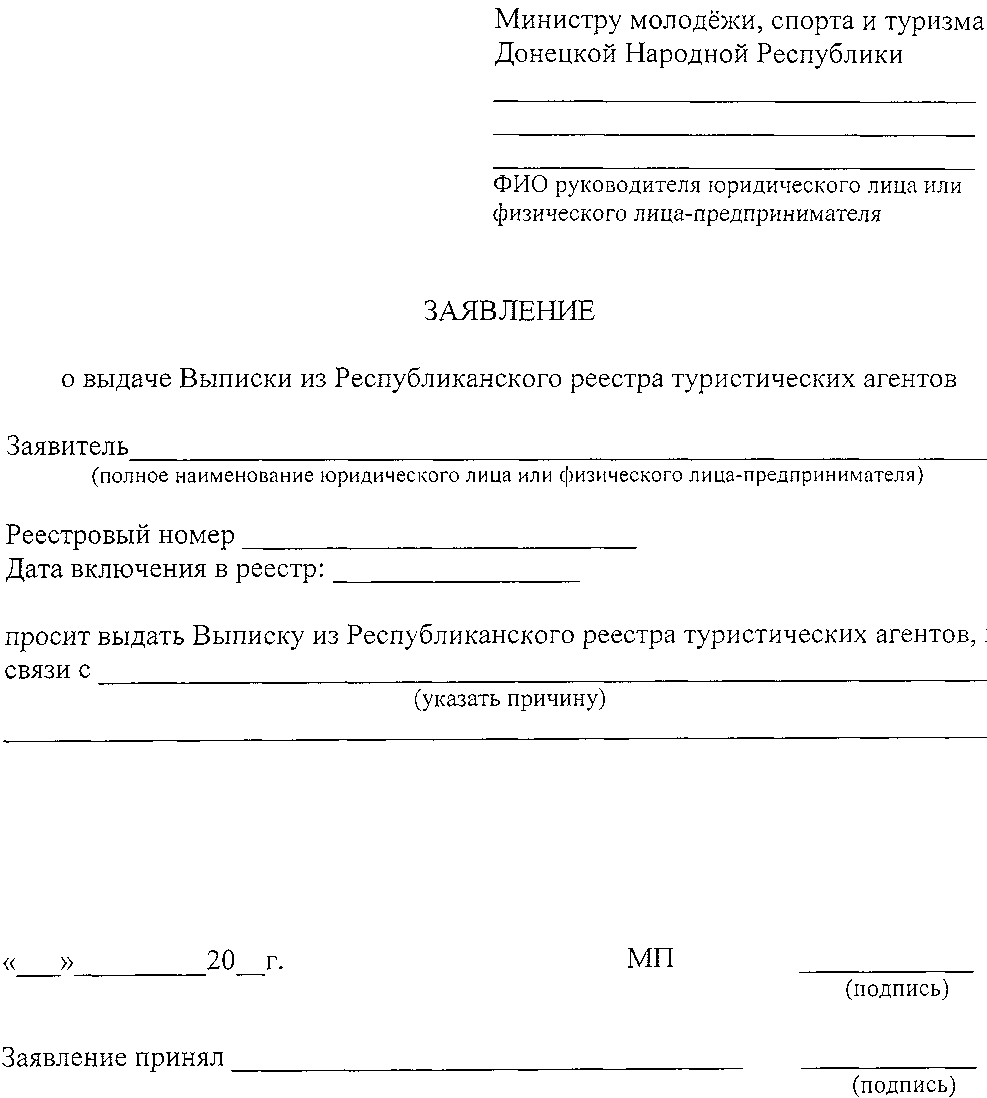 